Publicado en Madrid el 31/05/2017 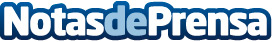 DHL obtiene las autorizaciones aduaneras Operador Económico Autorizado y Despacho Centralizado NacionalDHL Freight, con presencia global en Europa, ha establecido un Departamento de Aduanas en España, con un equipo de especialistas dedicado. Datos de contacto:Noelia Perlacia915191005Nota de prensa publicada en: https://www.notasdeprensa.es/dhl-obtiene-las-autorizaciones-aduaneras Categorias: Internacional Finanzas Logística Recursos humanos Actualidad Empresarial http://www.notasdeprensa.es